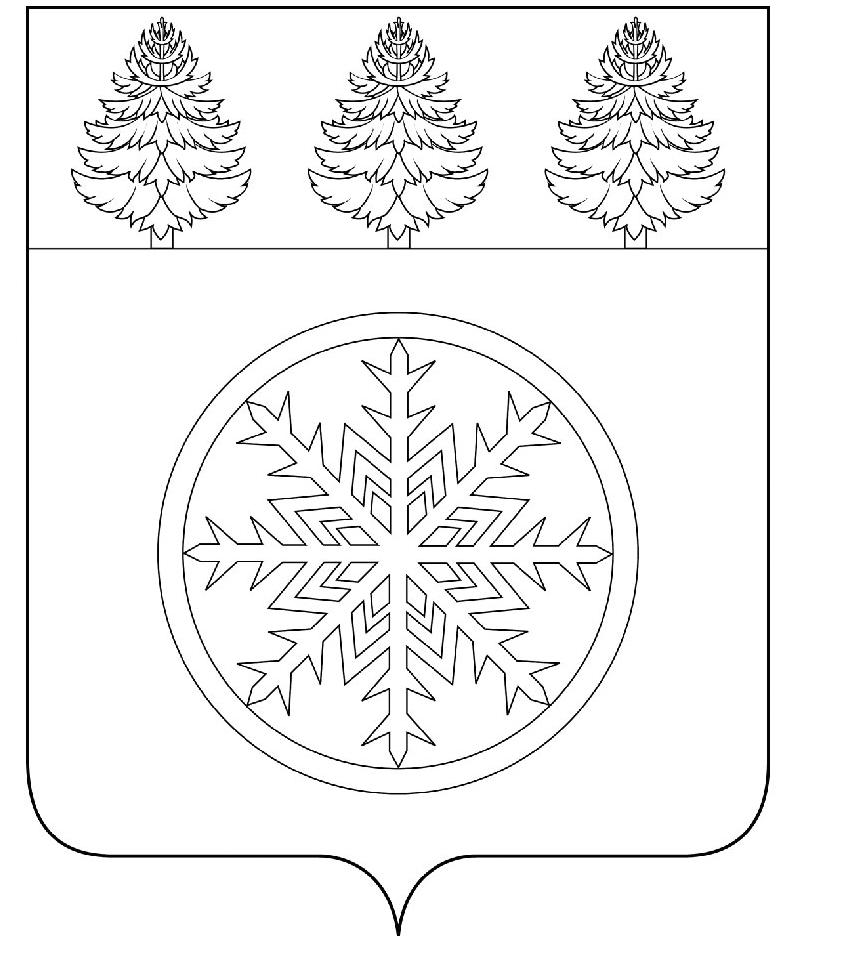 РОССИЙСКАЯ ФЕДЕРАЦИЯИРКУТСКАЯ ОБЛАСТЬАдминистрация Зиминского городского муниципального образованияП О С Т А Н О В Л Е Н И Еот 06.12.2019             Зима                             № 1238Об утверждении положения о порядке переноса самовольно установленных металлических гаражей	В целях предотвращения самовольной установки металлических гаражей на территории Зиминского городского муниципального образования, руководствуясь статьями 11, 60, 76 Земельного кодекса Российской Федерации, статьей 16 Федерального закона от 6 октября 2003 года № 131-ФЗ «Об общих принципах организации местного самоуправления в Российской Федерации»,   статьей 28 Устава Зиминского городского муниципального образования, администрация Зиминского городского муниципального образованияП О С Т А Н О В Л Я Е Т:1. Утвердить положение о порядке переноса самовольно установленных металлических гаражей (приложение 1).2. Утвердить состав комиссии по рассмотрению вопросов, связанных с переносом самовольно установленных металлических гаражей (приложение 2).   3. Признать утратившим силу постановление администрации Зиминского городского муниципального образования от 01.08.2013 №  1545 «Об утверждении  положения о порядке переноса самовольно установленных металлических гаражей».   4. Признать утратившим силу постановление администрации Зиминского городского муниципального образования от 01.10.2015 № 1966 «Об утверждении состава комиссии по рассмотрению вопросов, связанных с переносом самовольно установленных металлических гаражей, в новом составе». 5. Настоящее постановление подлежит опубликованию в газете «Новая Приокская правда» и размещению на официальном сайте администрации Зиминского городского муниципального образования в информационно-телекоммуникационной сети «Интернет». 6. Контроль  исполнения  настоящего постановления возложить на первого заместителя мэра городского округа.Мэр Зиминского городского муниципального образования						          А.Н. Коновалов